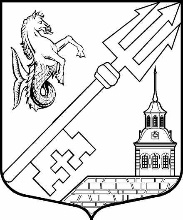 МУНИЦИПАЛЬНОЕ ОБРАЗОВАНИЕ «ГАВАНЬ»САНКТ-ПЕТЕРБУРГАМУНИЦИПАЛЬНЫЙ СОВЕТРЕШЕНИЕ проектПринято Муниципальным Советом Муниципального образования «Гавань»«___» __________ 2024 годаПодписано Главой Муниципального образования «Гавань» «___» __________ 2024 годаО внесении изменений в Устав внутригородского 
муниципального образования 
города федерального значения Санкт-Петербурга 
муниципальный округ ГаваньВ целях  приведения Устава внутригородского муниципального образования города федерального значения Санкт-Петербурга муниципальный округ Гавань в соответствие с Федеральным законом от 06.10.2003 № 131-ФЗ «Об общих принципах организации местного самоуправления в Российской Федерации», Законом Санкт-Петербурга от 23.09.2009 № 420-79 «Об организации местного самоуправления в Санкт-Петербурге», с учетом представления Прокуратуры Василеостровского района Санкт-Петербурга № 03-03-23/294 от 27.11.2023 года, Муниципальный Совет Муниципального образования «Гавань»   РЕШИЛ:Внести в Устав внутригородского муниципального образования города федерального значения Санкт-Петербурга муниципальный округ Гавань следующие изменения:1.1. статью 22.1. «Аппарат представительного органа муниципального образования» Уставаизложить в следующей редакции:«1. Обеспечение деятельности Муниципального Совета осуществляет Аппарат Муниципального Совета (далее - Аппарат).2. Структура и штатное расписание Аппарата Муниципального Совета утверждаются Муниципальным Советом по представлению Главы Муниципального образования.3. Работники Аппарата Муниципального Совета назначаются на должность Главой Муниципального образования.4. Должностные обязанности работников Аппарата Муниципального Совета устанавливаются их должностными инструкциями, которые утверждаются Главой Муниципального образования.5. В штатном расписании Аппарата Муниципального Совета могут быть установлены должности для осуществления технического обеспечения деятельности Муниципального Совета. Эти должности не являются выборными муниципальными должностями и муниципальными должностями муниципальной службы»;1.2. часть 9 статьи 31 дополнить пунктом «14» следующего содержания: «14) приобретения им статуса иностранного агента»;1.3. Статью 47 Устава дополнить пунктом 4 следующего содержания: «4.Проект местного бюджета составляются и утверждаются сроком на три года (очередной финансовый год и плановый период)».2. Главе МО Гавань Н.Ю. Вавилиной: 2.1. направить настоящее решение с необходимыми документами в территориальный орган уполномоченного федерального органа исполнительной власти в сфере регистрации уставов муниципальных образований в порядке и сроки, установленные статьей 3 Федерального закона от 21 июля 2005 года № 97-ФЗ «О государственной регистрации уставов муниципальных образований»;2.2. в случае государственной регистрации настоящего решения территориальным органом уполномоченного федерального органа исполнительной власти в сфере регистрации уставов муниципальных образований официально опубликовать (обнародовать) настоящее решение в установленном порядке в газете «Гаванский городок» и разместить на официальном сайте внутригородского муниципального образования города федерального значения Санкт-Петербурга муниципальный округ Гавань в информационно-телекоммуникационной сети «Интернет» по адресу: моягавань.рф.3. Настоящее Решение вступает в силу с момента его официального опубликования после государственной регистрацииГлава Муниципального образования,исполняющий полномочия председателя Муниципального Совета                                                                                     Н.Ю. Вавилина